DRUG CALCULATIONS 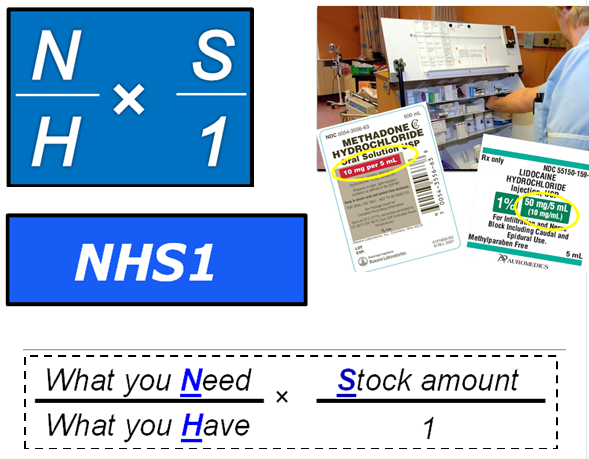 IV FLOW RATES (mls/hr)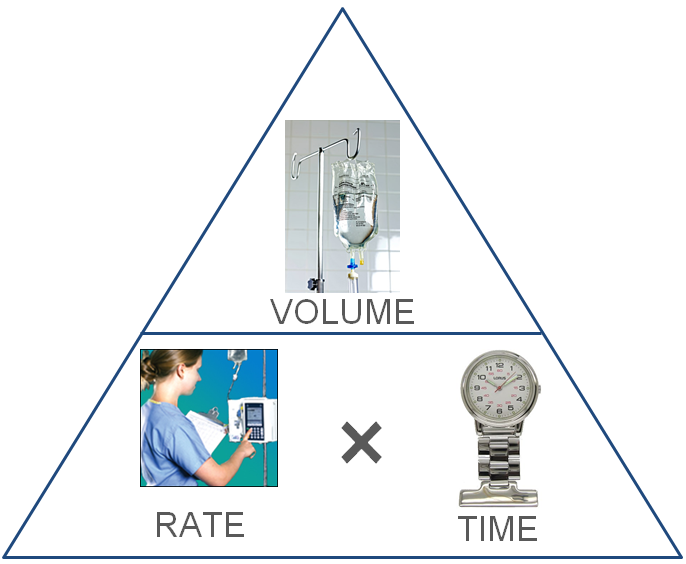 IV DRIP RATES (drops/min)Drip Rate (drops/min) =   × Time (mins) =  × Volume (mls) = 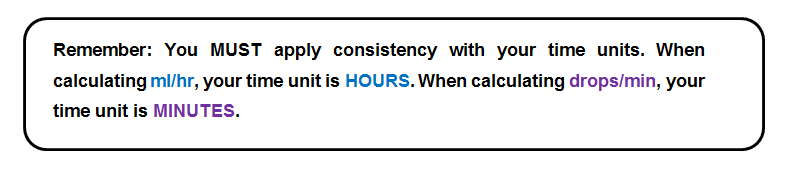 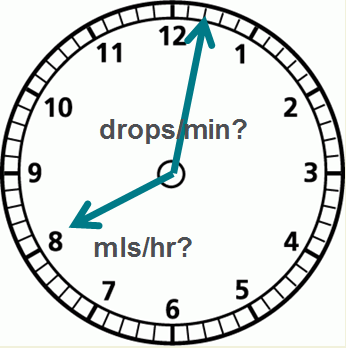 